Name: __________________________________________ Date: _____________________________“OR” Rule: Mutually Exclusive vs. OverlappingVocabulary:Compound Event_________________________________________________________________________Mutually Exclusive_________________________________________________________________________Overlapping_________________________________________________________________________Find the probability that a girl’s favorite department store is Macy’s or Nordstrom.Find the probability that a girl’s favorite store is not JC Penny’s.When rolling two dice, what is probability that your sum will be 4 or 5?What is the probability of picking a queen or an ace from a deck of cards?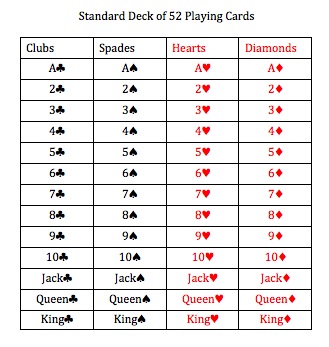 Find the probability of picking a king or a club in a deck of cards.Find the probability of picking a face card or a red card in a deck of cardsFind the probability of picking a female or a person from Florida out of the committee members.When rolling 2 dice, what is the probability of getting an even sum or a number greater than 10?Mutually ExclusiveThe probability that one or the other of several events will occur is found by summing the individual probabilities of the events:Overlapping EventsProbability that non-mutually exclusive events A and B or both will occur expressed as:P(A or B)P(A  B) = P(A) + P(B) – P(A  B) 